Concasseur à axe vertical série DRLink:  Gallerie     Obtenir ce produit PrixLe Concasseur à axe vertical série DR est un nouveau Concasseur VSI de haute efficacité, qui introduit la technologie allemande et possède de nombreux brevets exclusif. Concasseur à axe vertical série DR intègre de trois méthodes de broyage et devient le broyeur principal dans le domaine de la fabrication de sable artificiel.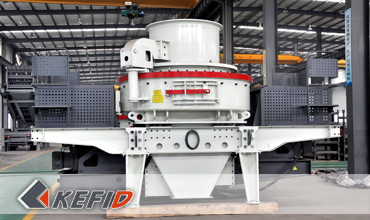 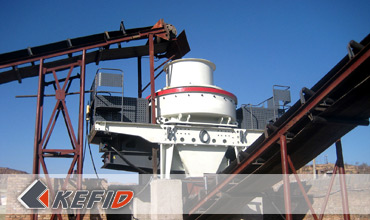 ApplicationC'est un concasseur critique pour fournir d'excellents matériels à la construction de l'autoroute, du chemin de fer, du pont et de l'industrie hydroélectrique. Concasseur à axe vertical série DR est largement utilisé dans des domaines miniers et carrières, des industries de cimenterie et métallurgiques, des travaux public, etc.Données TechniquesNote: Aucune modification de données de Concasseur à axe vertical série DR ne sera affichée ultérieurement.Directeur SéniorContactModèleModèleModèleDR-7615DR-8522DR-9532DR-1145Capacité de production(t/h)Capacité de production(t/h)Alimenter par chute et central150~280240~380350~540500~640Capacité de production(t/h)Capacité de production(t/h)Alimenter Central70~140120~200180~280250~360Matière à traiter(mm)Matière à traiter(mm)Matière souple<35<40<45<50Matière à traiter(mm)Matière à traiter(mm)Matière dure<30<35<40<45Vitesse de rotation(r/min)Vitesse de rotation(r/min)Vitesse de rotation(r/min)1700~19001500~17001300~15101100~1310Puissance moteur double kWPuissance moteur double kWPuissance moteur double kW110~150180~220260~320400~440Dimension LxAxH(mm)Dimension LxAxH(mm)Dimension LxAxH(mm)4100×2330×23004140×2500×27004560×2600×29005100×2790×3320Poids(t)Poids(t)Poids(t)8.611.817.527.5Source électricitéSource électricitéSource électricité380v，50Hz380v，50Hz380v，50Hz380v，50HzStation de lubrificationPuissance de pompe doublePuissance de pompe double2X0.31kW2X0.31kW2X0.31kW2X0.31kWStation de lubrificationSystème de protectionSystème de protectionInjection automatique ; cessez de travailler sans huile ; refroidissement à l'eau ; démarrage préchauffer en hiver.Injection automatique ; cessez de travailler sans huile ; refroidissement à l'eau ; démarrage préchauffer en hiver.Injection automatique ; cessez de travailler sans huile ; refroidissement à l'eau ; démarrage préchauffer en hiver.Injection automatique ; cessez de travailler sans huile ; refroidissement à l'eau ; démarrage préchauffer en hiver.Station de lubrificationPuissance boîte d'huilePuissance boîte d'huile2kW2kW2kW2kWStation de lubrificationDimension LxAxH (mm)Dimension LxAxH (mm)820X520X1270820X520X1270820X520X1270820X520X1270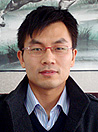 Kevin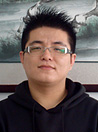 Johnny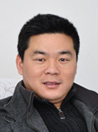 PeterTel: +86-21-58385016Fax: +86-21-58377628E-mail: sales@kefidinc.comTel: + 86-371-67999255Fax: +86-371-67998980E-mail: david@kefidinc.comMatérielGallerieConcasseur mobileConcasseur mobile sur chenilleConcasseur à mâchoire mobileConcasseur à percussion mobileConcasseur à cône mobileConcasseur VSI mobileStation de concassageConcasseur à mâchoireConcasseur à percussionConcasseur à côneConcasseur à axe verticalChaîne de ProductionChaîne de production de pierreChaîne de production de sableBroyeur industrielBroyeur verticalBroyeur à trapèze de série MTWBroyeur à marteaux hydrauliqueBroyeur à poudre ultra-finBroyeur à trapèze série TGMBroyeur à suspension série YGMBroyeur RaymondBroyeur à bouletsCrible et LaveurCrible vibrantLaveur du sable à visLaveur du sable à roueAlimentateur et ConvoyeurAlimentateur vibrantConvoyeur à bandeCrushingMobile Crushing PlantStationary Crushing PlantJaw CrusherImpact CrusherCone CrusherVSI CrusherAggregate Production LineGrinding MillVertical Grinding MillMTW Series Trapezoid MillMicro Powder MillTrapezium MillHigh Pressure MillRaymond MillBall MillEuropean Hammer MillScreening & WashingVibrating ScreenSand Washing MachineFeeding & ConveyingVibrating FeederBelt ConveyorDelivery of ProductsTechnologyWorkshopClients Visit and ExhibitonCorporate Culture